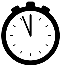 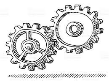 Indicadores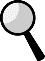 CompetenciasInstrumentos1.1 Comprende y distingue estructuras simples y léxico de uso habitual, articulados con claridad y transmitidos oralmente o por medios técnicos, tales como anuncios, programas de radio y televisión, etc, sobre temáticas conocidas en contextos cotidianos relacionados con la propia experiencia, necesidades e intereses, siempre que las condiciones acústicas sean buenas y no distorsiones el mensaje, se pueda volver a escuchar o pedir confirmación.CCLCAAControl de la Unidad12.1.Comprende estructuras sintácticas dadas, en contextos conocidos y situaciones propias de su entorno para pedir información, mostrar interés, hacer una sugerencia, etc. CCLCAAControl de la Unidad9.1. Identifica el sentido general y las ideas principales de un texto breve y sencillo en cualquier formato, lecturas adaptadas, cómics, etc, siempre contextualizado para diferentes contextos de su manejo y con posibilidad de apoyo de cualquier elemento de consulta.CCLControl de la Unidad13.1 Reconoce un repertorio limitado de léxico escrito relativo a situaciones cotidianas y temas habituales y diferencia los signos ortográficos básicos en los textos adaptados a su edad para facilitar su comprensión.CCLControl de la UnidadING8.2 - Articula con fluidez y con un repertorio muy limitado de patrones sonoros, acentuales, rítmicos y de entonación ajustándose y desenvolviéndose en conversaciones cotidianas.CCLCAAExposición OralING15.1 - Conoce y aplica las estrategias básicas para producir textos escritos breves y sencillos: copiando palabras y frases usuales para realizar las funciones comunicativas que se persiguen.CCLCAATarea FinalContenidos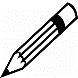 Tipología de actividades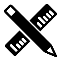 Preguntas y respuestas sobre las profesiones que a los alumnos les gustaría ejercer en un futuro Participación en distintos juegos de forma que los alumnos practiquen  estructuras gramaticales aprendidas y consoliden así su correcto uso y aprendizaje.Interacción oral en la que los alumnos practican el uso de must y mustn’t y had to para expresar obligaciones en el presente y en el pasado.Presentación a sus compañeros del cuadro que han realizado en el proyecto de la unidad.Vocabulario:Profesiones: businessman, cleaner, engineer, dentist, businesswoman, artist, farmer, mechanic, computer programmer, visitor, waxwork, model, secretary.Canción: car, late, work, so much, talk, paint, quick, bus, motorbike, mechanicHistoria: submarine, trapped, box of tools, set (the man) free, out of control, destroy, shut down, hide, models, smokeImpresionismo: impressionism, realism, impressionist, artist, style, scene, apply, brush stroke, blobs of, thick brushAdjetivos: funny, interesting, boring, crazy, silly, fun, wonderful, terribleOtras palabras: suit, office, boss, break down, break (my) arm, miss (my) train, tomato sauceRepaso: museum, desk, granddad, strange, job, future, past, robot, lenguaje aprendido en otros niveles de Quick Minds y en unidades previas de Quick Minds 5, personajes de Quick Minds 5.Contenidos sintáctico-discursivos:Must / Mustn’tI must go to bed early tonight.Hemust be more careful.Shemust be there by nine o’clock.Dogsmust be on a lead.Youmustn’t tell anyone.Wemustn’t make a noise.Had toI had to wear a school uniform.My dad had to go to school on Saturdays.We had to clean the house at the weekendPronunciación y ortografía:Reconocimiento y pronunciación correcta de los sonidos /θ/ y /ð/ asociados a la grafia th.Lenguaje del aula:An artist paints or draws pictures.Are you hot/ cold?Say if you’re hot/ cold.I’ll open/ close the window.Let’s go to the park on Saturday.That’s a good idea but what if it rains/ is cold?What was the sign on the door?Who decided to go in?Who was in there?Where was the computer programmer?What did the children do?What happened to Orangehead?Where were the three friends?What did the robot want to do?How did the friends help Don destroy him?Today I’ve learnt about the Impressionists and I have done an impressiniost painting.Vocabulario: the space.Gramática: adverbsCanción de la unidad: singing for pleasureGramática: Can/may for permissionComprensión lectora: values, admitting our mistakesFonética: pronunciación del sonido /^/Skills: speaking and writingCommunication: interview an alienComunicación lingüísticaESCUCHARComprende mensajes e instrucciones orales sencillas y reconoce palabras y estructuras lingüísticas que le son familiares.	Escuchar mensajes orales sobre profesiones.Identifica la idea global e informaciones específicas de una situación corta por medio de visualizaciones repetidas del texto oral.	Escuchar una historia sobre los personajes del libro.Reconoce rasgos sonoros, como el acento, ritmo y entonación correctos en contextos variados y familiares.	Escuchar una canción sobre obligaciones	BLOQUE 2. PRODUCCIÓN DE TEXTOS ORALESRecita poemas o canta una canción con una pronunciación y entonación correcta.	Recitar en grupo la canción de la unidad.Realiza presentaciones orales sencillas.	Presenta y describe a sus compañeros la composición pictórica que ha creado en el proyecto de la unidad.Se desenvuelve en transacciones cotidianas aportando información personal y de su entorno.	Personalizar las respuestas a las preguntas del profesor con datos personales y de su entorno.Participa en interacciones orales de forma espontánea.	Debatir sobre los deberes de una de las profesiones estudiadas en la unidad.Representar la historia leída previamente.LEER Comprende la idea general y detalles específicos de textos sencillos sobre temas conocidos.	Reconocer frases relacionadas con profesiones.Reconocer las frases que aparecen en la historia de la unidad.Infiere información de textos diversos sobre temas de interés.	Interpreta y comprende las instrucciones, ejemplos y textos propuestos en las actividades de lectura y escritura propuestas en el Activity Book.ESCRIBIR Reproduce textos sencillos a partir de modelos previamente presentados.	Escribir textos sencillos relacionados con profesiones.Escribir textos sencillos utilizando must/ mustn’t y had to.Redacta cuentos y descripciones sencillas.	Describir un objeto del futuro.Tarea/tareas de la UDI (descripción del producto relevante y de proceso)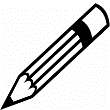 Al finalizar la unidad se realizará una descripción ilustrada de su cuadro favorito.Difusión del producto obtenido con la tarea.Se expondrán las descripciones en las paredes del aula.Atención a la diversidad:Adecuación de actividades y evaluación de Daniel González.Recursos materiales: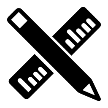 Plataforma digital CambridgeLibro de textoFlascardsPosterDiccionariointernetAtención a la diversidad:Adecuación de actividades y evaluación de Daniel González.Recursos TIC: 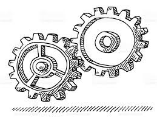 Plataforma interactivaPizarra digitalinternet